Sunday- 25th Monday-26th - GroomerTuesday-27th   Wednesday- 28th – in the officeThursday- 29th Soccer Practice/BuncoFriday – 30th Saturday – 31st Game7:00Meal 1Shakeology & banana, pb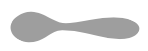 9:30Meal 2Blueberry Pie Oats (Lose Weight Like Crazy)12:30Meal 3salad 3:30Meal 4Carrots, hummus, strawberries6:30Meal 5Spaghetti & Meat sauce, salad5:00		Meal 1Shakeology & banana, pb6:00Energize6:30Hydrate8:00Recoverbanana9:30Meal 2Blueberry Pie Oats (Lose Weight Like Crazy)12:00Pre-Workout MealZoodles & Meat sauce3:00Meal 2Carrots & Ranch6:30Meal 3Chicken Alfredo (Lose Weight Like Crazy)- extra chicken & broccoli5:00		Meal 1Shakeology & bananas, pb6:00Energize6:30Hydrate8:00Recoverbanana9:30Meal 2Bagel sandwich, strawberries12:00Pre-Workout MealChicken Alfredo (Lose Weight Like Crazy)- extra chicken & broccoli3:00Meal 2Carrots & Ranch6:30Meal 3Healthy Burger Bowl (Lose Weight Like Crazy)5:00		Meal 1Shakeology & bananas, pb6:00Energize6:30Hydrate8:00Recoverbanana9:30Meal 2Blueberry Pie Oats (Lose Weight Like Crazy)12:00Pre-Workout MealOut3:00Meal 2Carrots & Ranch6:30Meal 3Slow- Cooker Asian Chicken (Lose Weight Like Crazy)5:00		Meal 1Shakeology & bananas, pb6:00Energize6:30Hydrate8:00Recoverbanana9:00Post Workout MealBreakfast Enchiladas (Lose Weight Like Crazy)12:00Pre-Workout MealSlow- Cooker Asian Chicken (Lose Weight Like Crazy)3:00Meal 2Carrots & Ranch, strawberries6:30Meal 3Leftovers5:00		Meal 1Shakeology & bananas, pb6:00Energize6:30Hydrate8:00Recoverbanana9:00Post Workout MealBreakfast Enchiladas (Lose Weight Like Crazy)12:00Pre-Workout Mealsalad/sandwich3:00Meal 2Grapes, Cucumbers & Ranch6:30Meal 3Out7:00		Meal 1Shakeology & bananas, pb8:00Energize8:30Hydrate10:00Recoverapple9:00Post Workout MealBreakfast Enchiladas (Lose Weight Like Crazy)12:00Pre-Workout MealSalad/sandwich4:00Meal 2Carrots & Ranch, strawberries6:30Meal 3Out